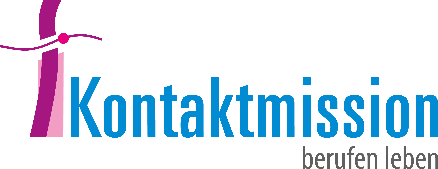 Bewerbung für einen KurzzeiteinsatzPersönliche AngabenName          					Vorname       Straße, PLZ, Wohnort       Telefon       						Mobil       E-Mail  	     geb. am       						in       Staatsangehörigkeit       Du bist	
 ledig    verlobt    verheiratet    geschieden    befreundetHast Du einen Führerschein?      Hast Du einen gültigen Reisepass?       		Ausstellungsdatum       Bitte nenne Deine Fremdsprachen und füge hinzu, wie gut Deine Kenntnisse sind:1= Muttersprache     2= sehr gut     3= gut     4=GrundkenntnisseNächste Angehörige, die im Notfall benachrichtigt werden sollen:Name	     					Vorname       Straße	     					PLZ, Wohnort       Telefon	     		       Mobil       		E-Mail       In welcher Beziehung stehst Du zu der Person?       AusbildungBeruf       Derzeitige Beschäftigung       Schulausbildung       von       			bis       			Schule       von       			bis       			Schule       von       			bis       			Schule       Berufsausbildung bzw. Studium	von       			bis       			Schule/Firma       von       			bis       			Schule/Firma       von       			bis       			Schule/Firma       Sonstige WeiterbildungChristseinWas bedeutet Dir Christsein?Lebst Du eine lebendige Beziehung zu Jesus Christus? Wenn ja, woran zeigt sich das? Was bedeutet der Glauben Dir, wie wirkt er sich aus?In welchen Bereichen Deiner Gemeinde arbeitest du aktiv mit?Konfession/Zugehörigkeit zu Gemeinde, Gemeinschaft (genaue Bezeichung und Anschrift)Name, Adresse, Telefon, E-Mail von Gemeindeleiter, Pastor, Pfarrer …Bitte gib zwei Personen an (Name, Telefon, Email, Anschrift), die nicht zu Deiner Familie gehören, aber über Dich Auskunft geben können und Deinen Einsatz unterstützen (z.B. Gemeindeleiter, Pastoren usw...)Dein EinsatzWie schätzt Du Dich in folgenden Bereichen ein?Wie verhälst Du Dich in Stresssituationen?Wo siehst Du Begabungen (z.B. praktisch, pädagogisch, sportlich, PC, Administration…) Setzt Du diese schon aktiv ein?Hast Du gesundheitliche Einschränkungen und/oder Allergien?Bist Du psychisch belastbar?Was ist Deine Motivation für diesen Einsatz?Was sind Deine Wünsche, Ziele, Erwartungen für diesen Einsatz?Unterstützt Deine Familie diesen Einsatz?Wo könntest Du Dir eine Mitarbeit vorstellen? (Bereich, Land)Ab wann und wie lange soll Dein Einsatz sein?AnmerkungBitte schicke uns die per PC ausgefüllte Bewerbung per E-Mail zurück und hänge folgende Unterlagen an:
- Tabellarischer Lebenslauf
- Geistlicher Lebenslauf, der Deinen Weg als lebendiger Christ beschreibt
- Digitales Passbild > 500 KB- Erweitertes Führungszeugnis, nicht älter als 3 Monate (Wenn Du es noch beantragen musst, erhältst Du    von uns das Antragsformular für das Amt)     Datum      						UnterschriftBereichSehr stark ausgeprägtStark ausgeprägtDurchschnittlich ausgeprägtWenig ausgeprägtAuffassungsgabeAusgeglichenheitDurchhaltevermögenEigeninitiativeFlexibilitätKontaktfreudigkeitKritikfähigkeitLernbereitschaftSelbstdisziplinSelbstständigkeitSelbstwertgefühlTeamfähigkeitVerantwortungsbewusstseinZuverlässigkeit